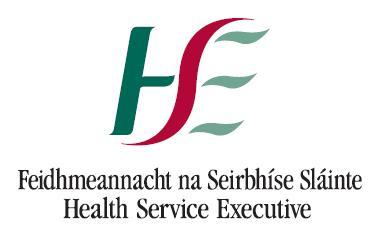 Please indicate that the training body confirms the proposed fellowship adheres fully to the following conditions:NotesPlease note the following:In order to ensure that the clinical area of the fellowship post remains relevant to health service planning and medical workforce requirements a register is maintained by HSE-NDTP and reviewed on an annual basis.Following approval of a post-CSCST fellowship post, the Training Body is required to inform the site and HSE-NDTP when a candidate has been identified for position, the start date and the duration of the fellowship. Fellowship posts will not necessarily be occupied each year. HSE-NDTP maintains a register of all post-CSCST fellowships. Should a candidate withdraw from the fellowship, etc this should be brought to the attention of HSE-NDTP.POST CSCST FELLOWSHIP JULY 2022  Approval FormTitle of Proposed PostProposing Training BodySite / EmployerSubspecialtyBrief description of the proposed fellowship ConditionsYes/NoThe proposed posts provide a structured certifiable educational experience immediately following CSCST, designed to deliver the requirements of a particular subspecialty which are not readily available within the specialist training programmeThe proposed posts have been evaluated and approved by the appropriate training bodyWhere appropriate, the posts fulfil training body requirements for Medical Council specialist registration (e.g. Intensive Care Medicine) and HSE employment requirements for consultant postsThe posts will not impinge on the training of pre-CSCST traineesThe posts have a supervisor assigned, with authority and accountability for the fellowship postThe posts will provides opportunities for audit and researchThe posts will be filled under the auspices of the relevant Irish postgraduate medical training bodyCandidates will be within 2 years of post CSCST Signature on behalf of Training BodyPrint NameDate Approval is confirmed for the proposed post subject to the conditions outlined above.Approval is confirmed for the proposed post subject to the conditions outlined above.If no, commentSignature on behalf of HSE - NDTPDate For Office Use Only:For Office Use Only:For Office Use Only:For Office Use Only:For Office Use Only:Received By:Date of receipt:Date application made to HSE-NDTP:Date application made to HSE-NDTP:Date approved:Date approved:Date of review:Date of review:Notes:Notes:Notes:Notes:Notes: